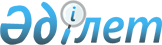 Алматы облыстық Мәслихатының 2004 жылғы 3 маусымдағы "Алматы облысында 2005-2007 жылдары тұрғын үй құрылысын дамыту бағдарламасы туралы" N 6-46 шешіміне толықтырулар енгізу туралы
					
			Күшін жойған
			
			
		
					Алматы облыстық Мәслихатының 2005 жылғы 16 наурыздағы N 15-108 шешімі. Алматы облыстық Әділет басқармасында 2005 жылғы 13 сәуірде N 1934 тіркелген. Күші жойылды - Алматы облыстық мәслихатының 2008 жылғы 29 желтоқсандағы N 16-105 шешімімен




      Ескерту. Шешімнің күші жойылды - Алматы облыстық мәслихатының 2008 жылғы 29 желтоқсандағы N 16-105 шешімімен.



        Қазақстан Республикасы Президентінің 2005 жылғы 18 ақпандағы Қазақстан халқына 
 Жолдауын 
 және Қазақстан Республикасының "Нормативтік құқықтық актілері туралы" 
 Заңына 
 сәйкес Алматы облыстық мәслихаты 

ШЕШІМ ҚАБЫЛДАДЫ:


      




Алматы облыстық мәслихатының 2004 жылғы 3 маусымдағы "Алматы облысында 2005-2007 жылдары тұрғын үй құрылысын дамыту бағдарламасы туралы" N 6-46 
 шешіміне 
 (2004 жылы 17 шілде тіркеу N 1677, 2004 жылғы 20 шілдедегі N 84 "Жетісу" газеті және Алматы облыстық мәслихатының 2004 жылғы 21 желтоқсандағы N 13-87 шешіміне өзгертулер енгізілген 2004 жылғы 27 шілдедегі N 87 "Огни Алатау" газеті) төмендегі толықтырулар енгізілсін:

      




5 тарауындағы 2 тармақтың 10 абзацындағы "Мемлекеттік сатып алу туралы" деген сөздері төмендегідей толықтырылсын:



      Тұрғын үй құрылысын дамыту бағдарламасы бойынша облыстық сәулет, қала құрылысы және құрылыс басқармасы белгіленген тәртіппен құрылыс жүріп жатқан объектілерден 2005-2007 жылдардың жазғы кезеңдерінде студенттік құрылыс отрядтарына жұмыс көлемін ұйымдастыруға ықпал етсін.


      Облыстық мәслихат




      сессиясының Төрағасы                М.Тазабеков



      Облыстық мәслихаттың хатшысы        А.Сыдық


					© 2012. Қазақстан Республикасы Әділет министрлігінің «Қазақстан Республикасының Заңнама және құқықтық ақпарат институты» ШЖҚ РМК
				